Муниципальное  бюджетное учреждениедополнительного образованияЦентр творчества «Радуга»муниципального образования Тимашевский район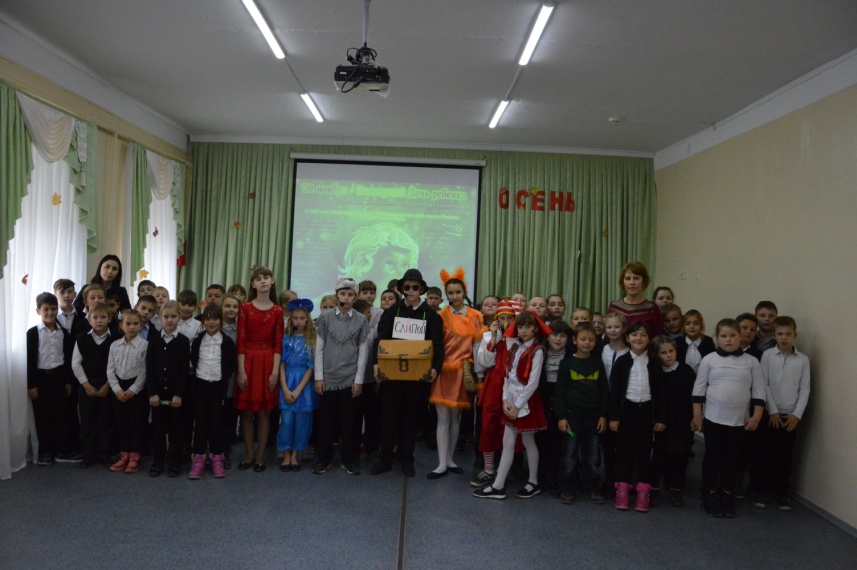 Подготовила педагог-организаторКучинская Е.Н.Ст-ца Роговская, 2022СодержаниеАннотация	Современное общество основано на коммуникации. От межличностных связей зависит карьера, досуг, семья — все самые важные сферы человека. Развитие навыка успешного и продуктивного общения – одна из важнейших целей дополнительного образования.  Ведь общаясь, ребенок не только учится вместе достигать намеченной задачи, но и получает обратную связь, которая формирует его представление о самом себе. В настоящее время наблюдается рост интереса к интеллектуальному досугу, который помогает человеку усваивать знания и выполнять нестандартные задания, находя способы их решения. Поэтому можно утверждать, что квест -  актуальная форма проведения мероприятий, способствующая воспитанию и развитию качеств личности, которые отвечают реалиям современного общества.Квест-технологияИнтерактивная игра — это активный метод обучения, который организует процесс социального взаимодействия, на основании которого у участников возникает некое «новое» знание, родившееся непосредственно в ходе этого процесса.Иными словами, игры в интерактивном формате — это коллективная деятельность учащихся, которая проходит под контролем педагога и направлена на достижение поставленной цели, а в конечном итоге на познание окружающего мира. В задачу педагога входит подготовить детей к занятию, поставить перед ними цель и только чуть-чуть в случае необходимости направлять их в ходе игры.Одна из таких универсальных игровых технологий — квест-технология, построенная на синтезе обучающих и развлекательных заданий, активизирующая соревновательные механизмы в психике ребёнка, самостоятельность действий и способствующая полному погружению в происходящее.	Квест – это командная игра (от английского guest - поиск, приключенческая игра). Это эффективное педагогическое средство, позволяющее комплексно решать разнообразные образовательные и развивающие задачи. Иными словами, квест — это цепочка заданий, связанная между собой какой-либо тематикой, общей целью, игры, в которых игроку необходимо искать различные предметы, находить им применение, разговаривать с различными персонажами в игре, решать головоломки и т. д. Разгадывая загадки, дети учатся взаимодействовать с ровесниками, принимать решения, использовать логику.	Квест-технологии в образовании и воспитании детей широко начали применяться с 1995 года, когда профессор университета Сан-Диего Берни Додж предложил использовать в процессе обучения некую поисковую систему, в которой предполагалось находить решение поставленной задачи с прохождением промежуточных стадий, на каждой из которых требовалось выполнить какое-то действие или найти ключ для выхода на следующий уровень. Задачи приемов квест - игры:- активизировать воспитанников; - повышать познавательный интерес; - помочь детям усвоить новые знания и закрепить ранее полученные;- вызывать эмоциональный подъѐм; - способствовать развитию творческих способностей; -способствовать развитию мышления, связной речи; -воспитывать чувство команды, взаимовыручки, умение договариваться;- стимулировать инициативность и самостоятельность, исследовательскую и экспериментальную деятельность.	Через игру педагог помогает ребѐнку обрести необходимую мотивацию. Квест - игры одно из интересных средств, направленных на самовоспитание и саморазвитие ребенка как личности творческой, физически здоровой, с активной познавательной позицией.	Таким образом, детские квесты помогают педагогу реализовать следующие задачи: - Образовательные - участники усваивают новые знания и закрепляют имеющиеся; - Развивающие – в процессе игры у детей происходит повышение образовательной мотивации, развитие инициативы и самостоятельности, творческих способностей и индивидуальных положительных психологических качеств, формирование исследовательских навыков, самореализация детей; - Воспитательные – формируются навыки взаимодействия со сверстниками, доброжелательность, взаимопомощь и другие.Виды квест - игр.По числу участников:Индивидуальные.Групповые.По структуре сюжета:Линейные – игра построена по цепочке; разгадав одно задание, участники получают следующее и так до тех пор, пока не пройдут весь маршрут;Штурмовые – игроки получают основное задание и перечень точек с подсказками, но при этом самостоятельно выбирают пути решения задач;Кольцевые – представляют собой тот же линейный квест, но замкнутый в круг, команды стартуют с разных точек, которые будут для них финишными.По способу проведения:«Живые» квесты, которые проводятся, как правило, на определенной, специально подготовленной территории.Виртуальные, которые могут проводиться в одном помещении, для их прохождения достаточно наличия интернета. Достоинства веб-квеста – готовые шаблоны для работы, готовый список сайтов, повышение образовательной активности. Но есть и недостатки: доступ в Сеть и компьютерная грамотность.По продолжительности:КраткосрочныеДолгосрочныеФормы проведения квестов:	Квест-игра представляет собой синтез всех образовательных областей, так как во время выполнения заданий происходит практическое соединение всех видов деятельности:- игровой;- художественно-изобразительной;- социально-коммуникативной;- познавательно-исследовательской;- театральной;- музыкальной.Наиболее распространенные формы проведения квестов:соревнования,проекты, исследования, эксперименты, поиск «сокровищ»,расследование происшествий,путешествие, приключения по мотивам художественных произведений.Принципы организации квестов.	Для того чтобы эффективно организовать детские квесты, следует придерживаться определенных принципов и условий:  все игры и задания должны быть безопасными (не следует просить детей перепрыгнуть через костер или залезть на дерево);  задачи, поставленные перед детьми, должны соответствовать возрасту участников и их индивидуальным особенностям;  ни при каких обстоятельствах нельзя каким-либо образом унижать достоинство ребенка;  в содержание сценария требуется внедрить разные виды деятельности, так как выполнять однообразные задания дети, согласно психолого-возрастным особенностям, не могут;  задания необходимо продумать таким образом, чтобы они были последовательными, логически взаимосвязанными;  игра должна быть эмоционально окрашена с помощью декораций, музыкального сопровождения, костюмов, инвентаря;  участники должны четко представлять цель игры, к которой они стремятся (например, найти клад или спасти доброго персонажа от злого);  следует продумать временные интервалы, во время которых дети смогут выполнить задание, но при этом не потеряют к нему интерес;  роль педагога и родителей в игре — направлять детей, «наталкивать» на правильное решение, но окончательные выводы дети должны делать самостоятельно.Исходя из самой сути квест-игры, становится ясно, что для продвижения по сюжету к намеченной цели необходимо выстроить маршрут. Какие варианты составления маршрута можно выбрать?- Маршрутный лист (на нем могут быть просто написаны последовательно станции и где они расположены; а могут быть загадки, ребусы, зашифрованное слово, разгадав которые, мы определяем то место, куда надо последовать);- «волшебный клубок» (на клубке ниток последовательно прикреплены записки с названием того места, куда надо отправиться. Постепенно разматывая клубок, дети перемещаются от станции к станции);- карта (схематическое изображение маршрута);- «волшебный экран» (планшет или компьютер, где последовательно расположены фотографии тех мест, куда должны последовать участники);- участники могут узнавать о том, куда дальше идти после того, как выполнят задание на станции (от организатора; ответ на задание и есть название следующей станции; нужно найти спрятанную подсказку на определенной территории) и т.п. 	Расположение зон и маршрут каждой команды (если это соревнование команд) организуются таким образом, чтобы избежать их пересечения друг с другом.Структура  квест-игры:1. Вводная часть, в которой объясняется сюжет игры, роли игроков.2. Перечень заданий, которые необходимо выполнить.3. Правила игры и последовательность выполнения заданий.4. Оценка итогов игры, призы за участие и победу.По окончании квеста каждый игрок должен проанализировать свою роль в нем, выявить собственные сильные и слабые стороны, понять, какие навыки необходимы для достижения лучшего результата.Примеры заданий для квеста:«Кроссворд». Дети отгадывают задания, вписывают слова в клеточки и получают слово-подсказку.«Пазл». Собранная из частей картинка указывает дальнейший маршрут.«Лабиринт». Участникам необходимо проползти между натянутыми веревками или преодолеть тоннель.«Зеркало». Буквы слова располагаются в зеркальном отражении.«Кто лишний?». Детям предлагается несколько картинок. Их задача – определить лишнюю, которая и будет подсказок.Заключение	Таким образом, квест – это современная технология, направленная на самовоспитание и саморазвитие ребёнка как личности творческой, инициативной, физически развитой, с активной познавательной позицией.Квест – это игра, в которой задействуется одновременно интеллект участников, их физические способности, воображение и творчество. Здесь необходимо проявить и смекалку, и наблюдательность, и находчивость, и сообразительность. Это тренировка памяти и внимания. Это развитие аналитических способностей и коммуникативных качеств. Участники учатся договариваться друг с другом, распределять обязанности, действовать вместе, переживать друг за друга, помогать.	Можно надеяться, что, когда ребенок вырастет, он будет вести себя в своей учебной, а в дальнейшем и профессиональной деятельности так же, как он в детстве вел себя в игре: планировать, прогнозировать, добиваться поставленной цели.Список литературы:1. 	Иванович Т.А. 	Доклад «Технология квеста в практике педагога дополнительного образования». [Электронный ресурс]. - Режим доступа:  https://kopilkaurokov.ru/vneurochka/prochee/doklad_tekhnologiia_kvesta_v_praktike_pedagoga_dopolnitelnogo_obrazovaniia2 	Квест-технология в образовании и воспитании. Роль квест- технологий. [Электронный ресурс]. - Режим доступа:  https://fb.ru/article/248308/kvest-tehnologiya-v-obrazovanii-i-vospitanii-rol-kvest-tehnologiy3. 	Образовательный квест – современная интерактивная технология.[Электронный ресурс]: Режим доступа: http://www.ruirina.ru/2017/09/ObrazovatelniKvest.htm4.	Овчаренко И.А. Квест как современная педагогическая технология в дополнительном образовании. [Электронный ресурс]. - Режим доступа:  https://infourok.ru/kvest-kak-sovremennaya-pedagogicheskaya-tehnologiya-v-dopolnitelnom-obrazovanii-2642426.html5.	Османова Л. Квест как современная педагогическая технология в дополнительном образовании. [Электронный ресурс]. - Режим доступа:  https://znanio.ru/media/statya_kvest_kak_sovremennaya_pedagogicheskaya_tehnologiya_v_dopolnitelnom_obrazovanii-361171Приложение 1Квест-игра «Искатели приключений»Ведущая: Добрый день, дорогие друзья! Мы рады приветствовать всех, кто любит приключения!Ведущий:Сегодня клад мы отправляемся искать. 
Вам много трудностей придётся испытать. Ведущая: Сегодня мы с вами отправимся в джунгли, навстречу приключениям. Опасности будут подстерегать вас на каждом шагу: дикие животные, пираты, аборигены. Чтобы выжить, вам нужно пройти много интересных испытаний и решить трудные задачи.Ведущий: Сейчас вы получите маршрутный лист, согласно которому вы проходите все этапы поочередно. Вас ждёт 6 этапов. На  каждом этапе вам будут выдаваться фрагменты предложения, в котором указано, где спрятан клад. По итогу прохождения всех этапов, вы из полученных на последнем этапе фрагментов складываете предложение. (Предложение – Отыщите клад, ребята, скрыт он под еловой лапой).Ведущая: Ну что, искатели приключений, вы готовы? Тогда вперед!1     станция. «Загадочные аномалии» (2 картинки в виде пазлов с 10 отличиями)Путешествуя по джунглям, вы наткнулись на загадочные картинки. Как оказалось это части двух одинаковых картин. Загадка этих картин в том, что не такие уж они и одинаковые. Ваша задача собрать пазлы 2 картин и найти их отличия. Участники получают часть карты.2 станция. «Органы чувств» (банки, лимон, чеснок, лук, кофе,  звуки природы)Каждый искатель приключений должен хорошо распознавать звуки и запахи. Ведь никогда не знаешь, что может произойти во время путешествия. Может быстро стемнеть или вы попадете в темную пещеру, а у вас не окажется при себе ни фонарика, ни спичек.Ваша задача определить с закрытыми глазами при помощи обоняния содержимое банок и определить, кому принадлежат издаваемые звуки.     Звуки животных:БегемотВолкГремучая змеяКозаЛевЛошадьМедведьМышьСлонУткаШимпанзеЗаяцКомарУчастники получают часть карты.3 станция. «Угадай-ка» (загадки)1. Зимой — звезда, весной — вода.
(Снежинка)2. В доску спрячется бедняжка — чуть видна его фуражка.
(Гвоздь)3. Сперва блеск, за блеском — треск!
(Гроза)4. К нам приехали с бахчи полосатые мячи.
(Арбуз)5. Зубы в пасти в три ряда. Это целая беда. Этот хищник знаменит, тем, что он — морской бандит.
(Акула)6. По реке плывет бревно. Ох, и злющее оно!
(Крокодил)7. Сам пустой, голос густой, дробь отбивает, шагать и петь помогает.
(Барабан)8. Этот конь не ест овса, вместо ног — два колеса. Сядь верхом и мчись на нём, только лучше правь рулём.
(Велосипед)9. Полюбуйся, посмотри — полюс северный внутри! Там сверкает снег и лед, там сама зима живет.
(Холодильник)10. Конь стальной, хвост льняной.
(Иголка с ниткой)11. Тебе дано, а люди им пользуются.
(Имя)12. Ни зверь, ни птица, носок как спица. Летит — пищит, сядет — молчит.
(Комар)13. Через море-океан плывёт чудо-великан, прячет ус во рту, растянулся на версту.
(Кит)     Участники получают часть карты. 4 станция. «Джунгли» (бельевая резинка, буквы)Представьте, что вы находитесь в непроходимых джунглях. Ваша задача, пробраться через джунгли (паутину), не задевая ничего на своем пути. Этап проходят все участники команды поочередно. Участники получают часть карты.5 станция. «Путешествие в темноте»
Для этого конкурса потребуются кегли и повязки на глаза. Кегли расставляются «змейкой» перед каждой командой. Команда, взявшись за руки, с завязанными глазами пытаются пройти дистанцию, не задев кегли. Участники получают часть карты.6 станция. «Меткий стрелок» (мячик, пластиковые бутылки)Меткость в путешествиях очень важна. Не только для охоты или при самозащите, но и в различных ситуациях. Ваша задача— мячиком попасть в пустую пластиковую бутылку, стоящую на некотором расстоянии от черты, проведенной на земле. Участники получают часть карты.Дети находят клад.Ведущий: Ну что, дорогие искатели приключений! Вы узнали, где зарыт клад! Молодцы! Вы с мужеством прошли все испытания, показали свою логику и ловкость, работали в команде. И так как любой искатель приключений должен быть награжден, сегодня вы получаете свои сокровища. НаименованиеСтр.Аннотация3Квест-технология3Задачи приемов квест-игры4Виды квест-игр4Формы проведения квестов5Принципы организации квестов5Структура квест-игры6Заключение7Список литературы7Приложения8